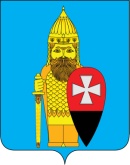 СОВЕТ ДЕПУТАТОВ ПОСЕЛЕНИЯ ВОРОНОВСКОЕ В ГОРОДЕ МОСКВЕ РЕШЕНИЕ27.12.2019 г. № 05/07О принятии к учету объектов дорожного хозяйстваВ соответствии с Законом города Москвы от 06.11.2002года № 56 «Об организации местного самоуправления в городе Москве» и Уставом поселения Вороновское, в целях обеспечения надлежащего содержания территории поселения Вороновское; Совет депутатов поселения Вороновское решил:1. Принять к учету объекты дорожного хозяйства (приложение к настоящему решению).2. Поручить администрации поселения Вороновское обеспечить проведение паспортизации принятых объектов дорожного хозяйства.3. Опубликовать настоящее решение в бюллетене «Московский муниципальный вестник» и разместить на официальном сайте администрации поселения Вороновское в информационно - телекоммуникационной сети «Интернет».4. Контроль за исполнением настоящего решения возложить на главу поселения Вороновское Царевского Е.П.Глава поселения Вороновское                        	                                  Е.П. ЦаревскийПриложениек решению Совета депутатовпоселения Вороновское в городе Москвеот 27.12.2019 г. № 05/07Перечень объектов дорожного хозяйства для принятия к учетуПриложение 1к перечню объектов дорожного хозяйства для принятия к учетуУчасток дороги в д. Юрьевка (левая сторона) д. 110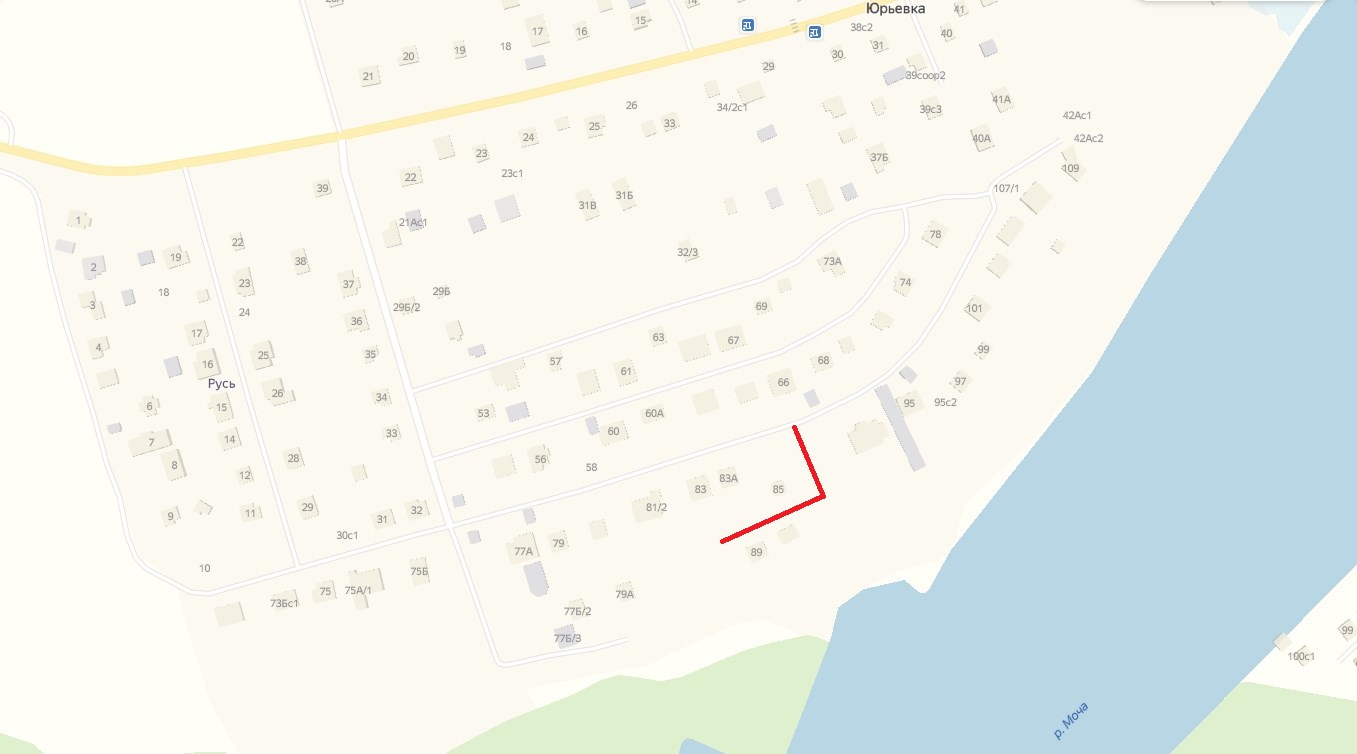 Приложение 2к перечню объектов дорожного хозяйства для принятия к учетуУчастки дорог в д. Троица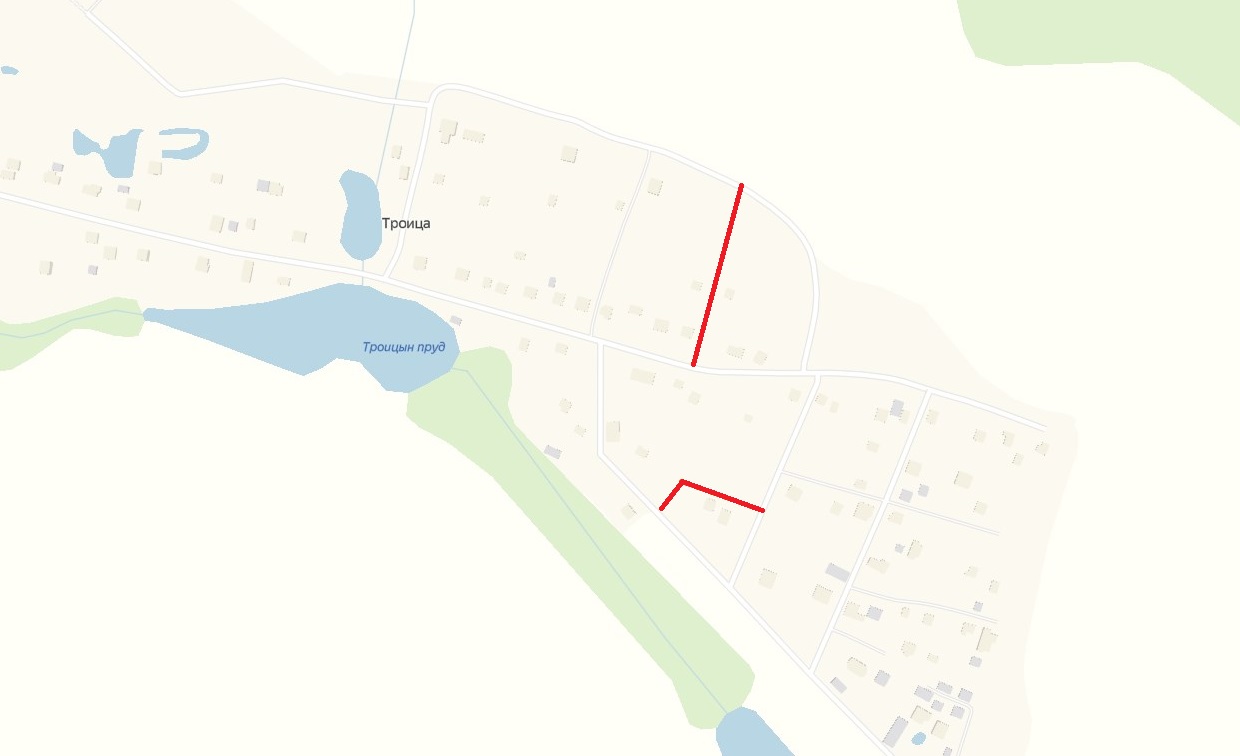 Приложение 3к перечню объектов дорожного хозяйства для принятия к учетуУчасток дороги в д. Рыжово д. 46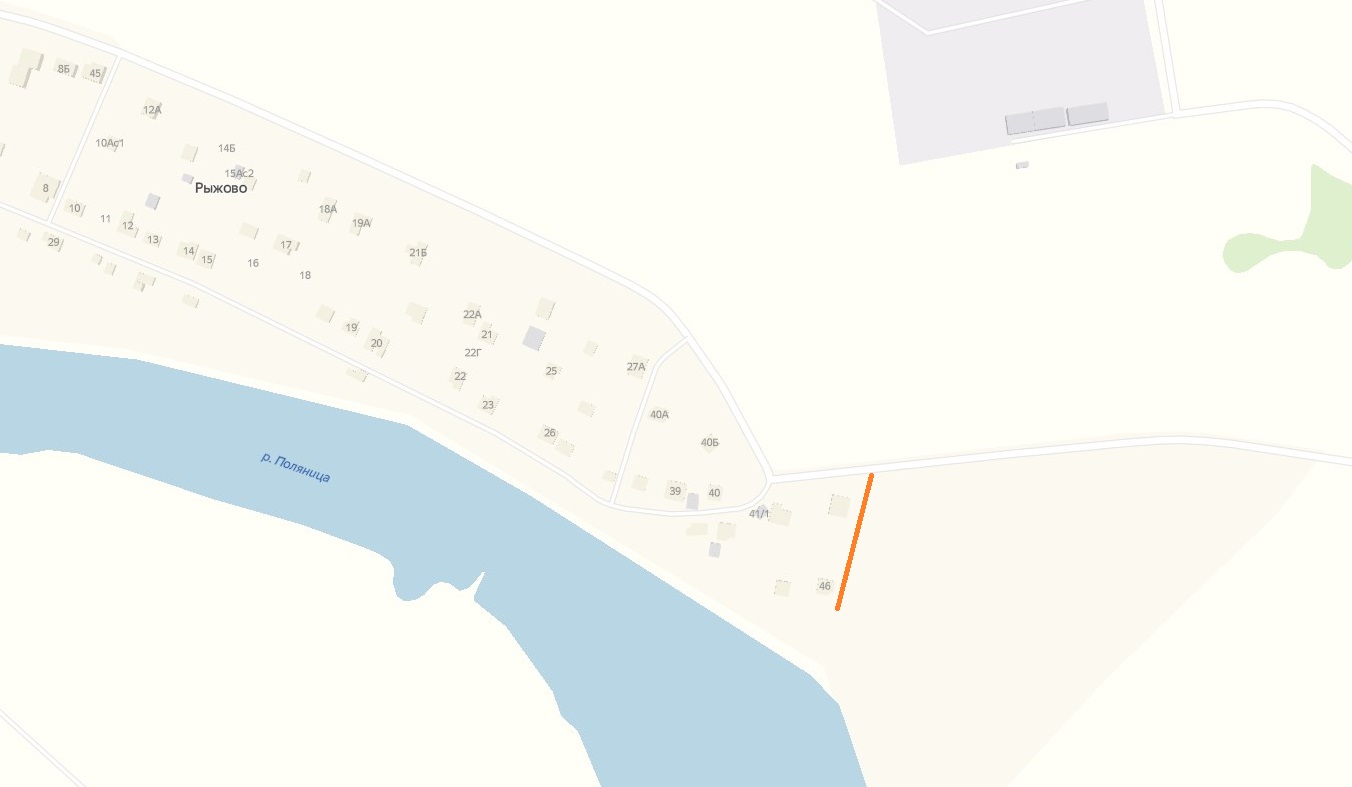 Приложение 4к перечню объектов дорожного хозяйства для принятия к учетуУчасток подъездной дороги к СНТ «Ручеек»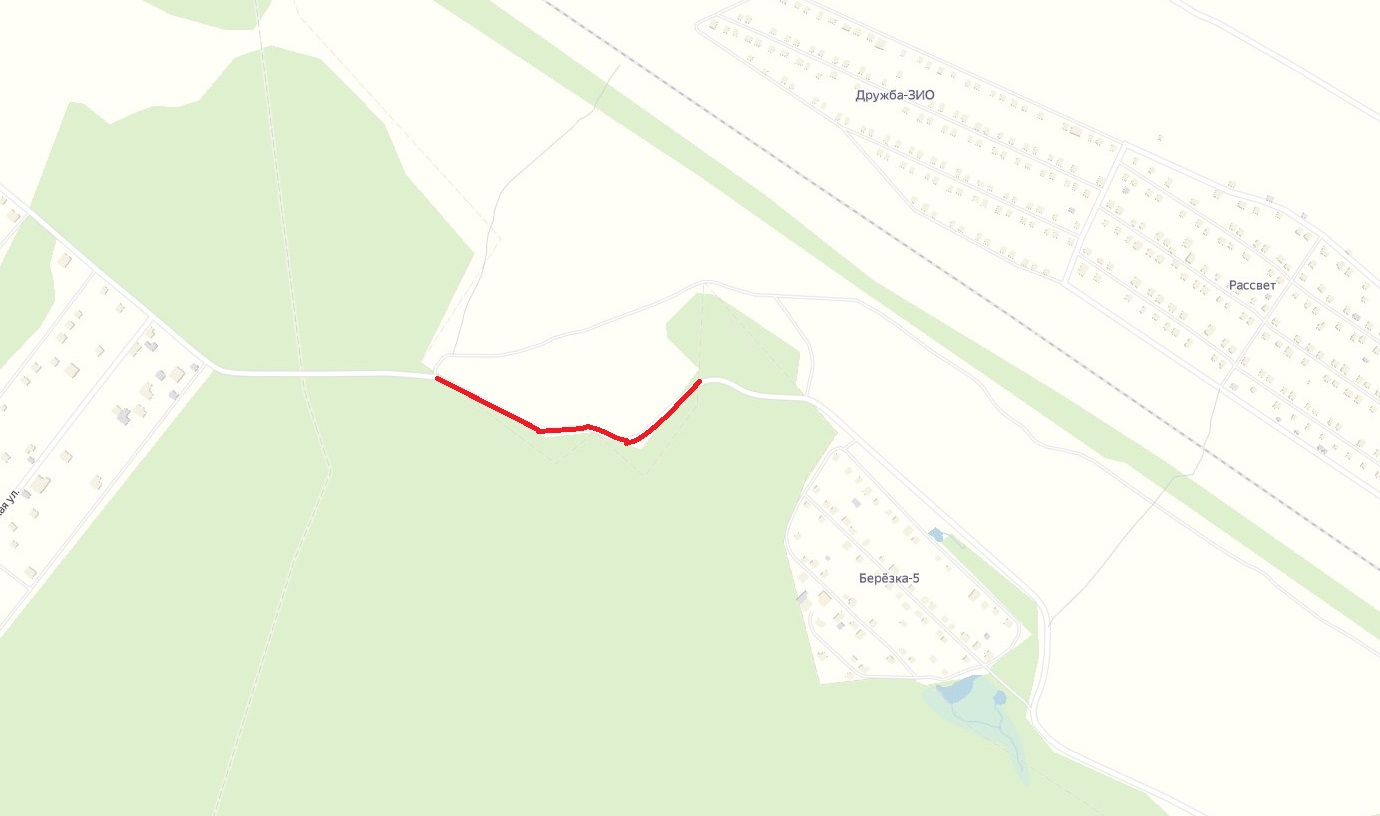 Приложение 5к перечню объектов дорожного хозяйства для принятия к учетуДорога с. Вороново (левая сторона) д. 79 Поповский пруд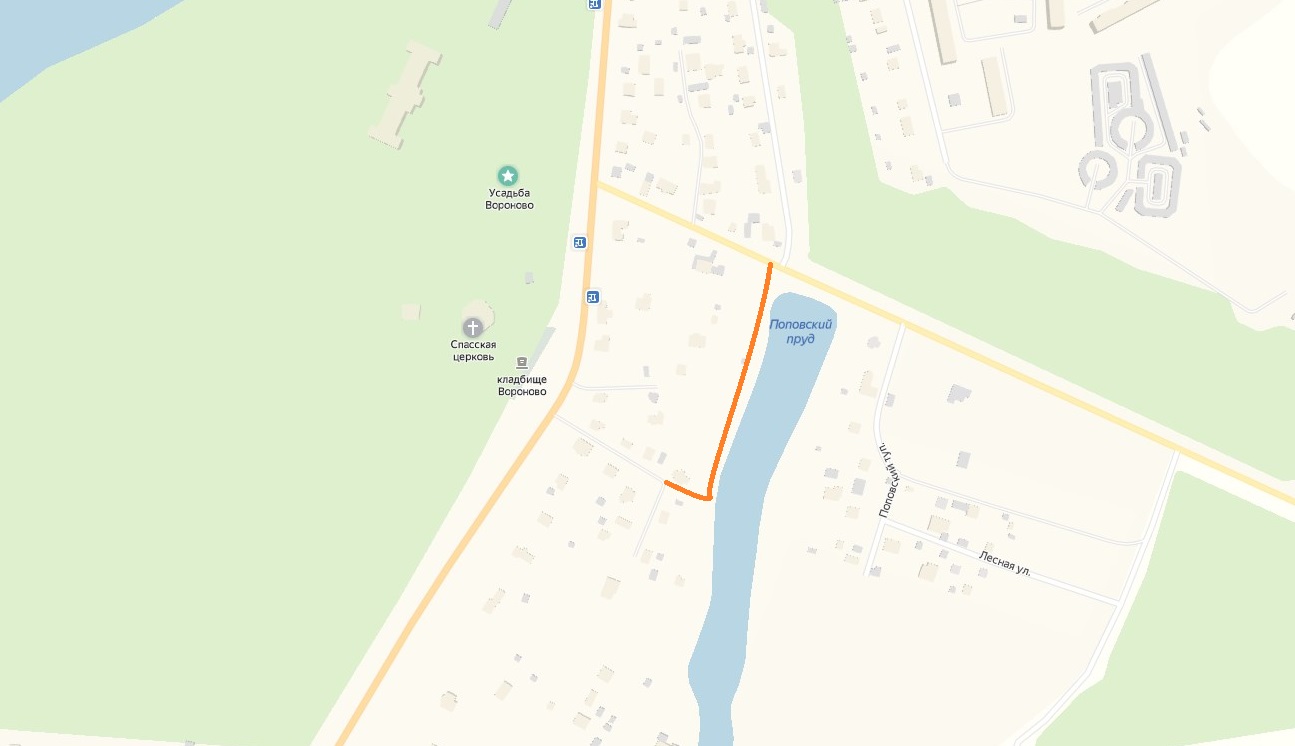 Приложение 6к перечню объектов дорожного хозяйства для принятия к учетуПодъездная дорога к СНТ «Пролетарий-2»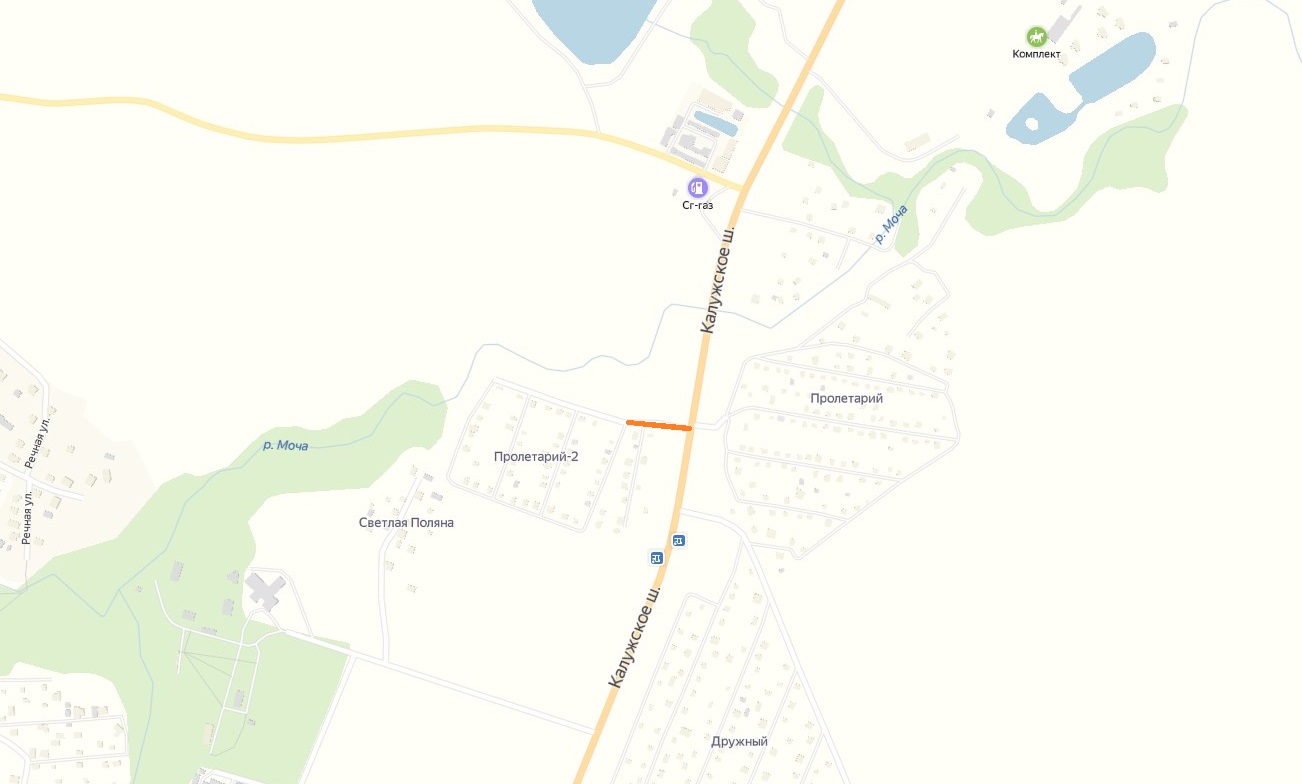 Приложение 7к перечню объектов дорожного хозяйства для принятия к учетуПодъездная дорога к СНТ «Тринити-сад»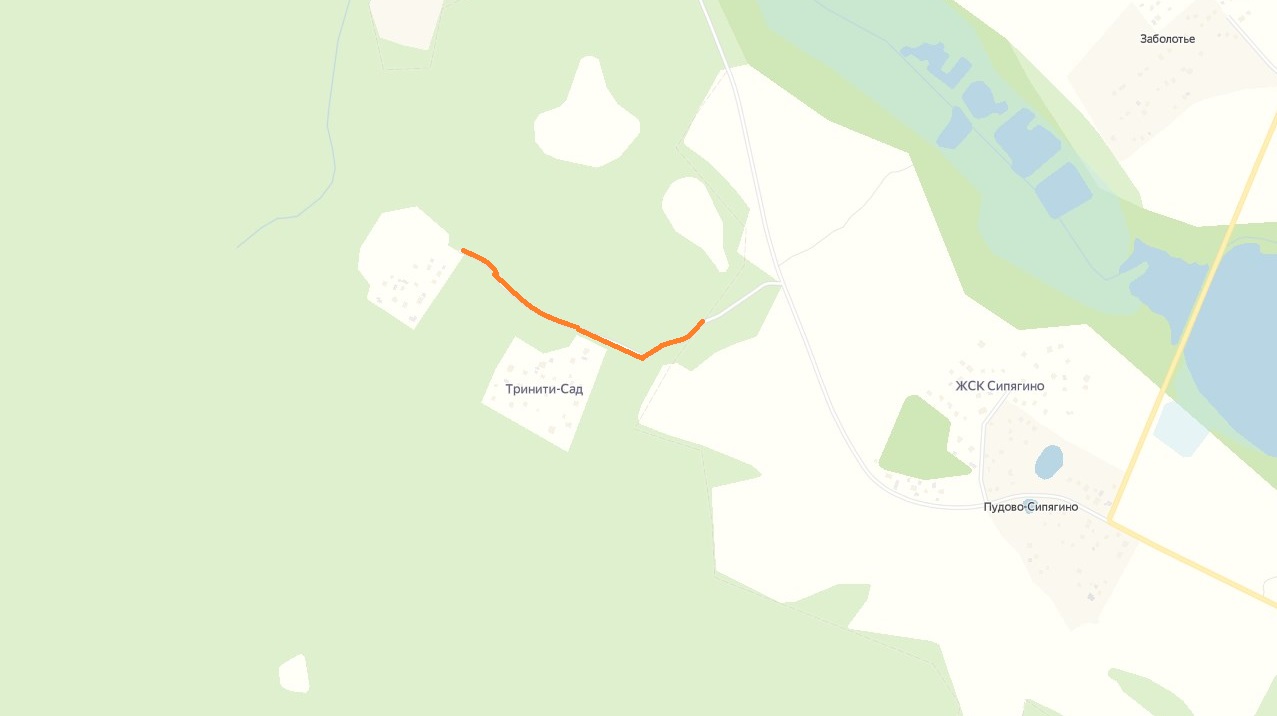 Приложение 8к перечню объектов дорожного хозяйства для принятия к учетуПодъездная дорога к ДНТ «Автомобилист»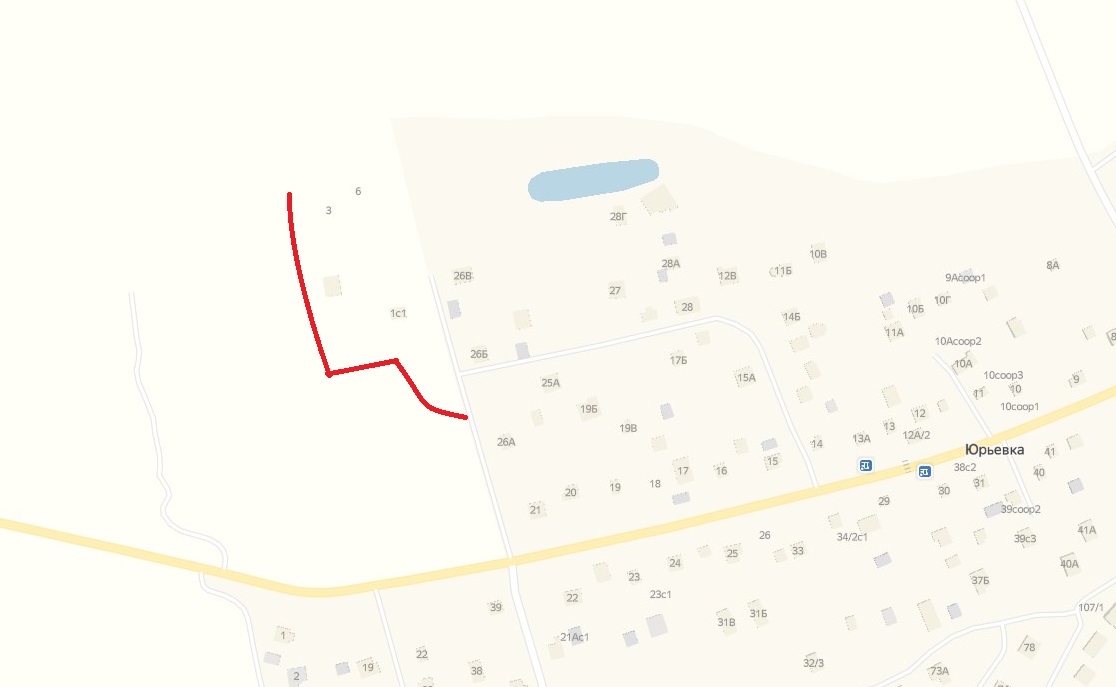 №Наименование объектаКатегория объектаПротяженность объекта, пмШирина, пмОбщая площадь, кв. м.Тип покрытия1Участок дороги в д. Юрьевка (левая сторона) д. 110 (приложение 1 к настоящему перечню)ОДХ1003300Асфальтовая крошка2Участки дорог в д. Троица (приложение 2 к настоящему перечню)ОДХ1304550Асфальтовая крошка3Участок дороги в д. Рыжово д. 46 (приложение 3 к настоящему перечню)ОДХ903300Асфальтовая крошка, щебень4Участок подъездной дороги к СНТ «Ручеек» (приложение 4 к настоящему перечню)ОДХ39041560Асфальтовая крошка, щебень5Дорога с. Вороново (левая сторона) д. 79 Поповский пруд (приложение 5 к настоящему перечню)ОДХ32041300Асфальтовая крошка, грунт6Подъездная дорога к СНТ «Пролетарий-2» (приложение 6 к настоящему перечню)ОДХ605300Асфальтовая крошка7Подъездная дорога к СНТ «Тринити-сад» (приложение 7 к настоящему перечню)ОДХ80032400Асфальтовая крошка8Подъездная дорога к ДНТ «Автомобилист» (приложение 8 к настоящему перечню)ОДХ2503750Грунт